PreK – K License 153 
SUSPENSION OF LICENSURE TESTING CRITERION UNTIL DECEMBER 31, 2021 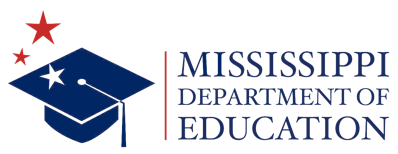 The Pre-Kindergarten-Kindergarten (PreK-K) certification can be obtained without licensure testing under the suspension of the licensure testing criterion until December 31, 2021 that was approved by the State Board of Education (SBE) on March 26, 2020, as long as the other criterion for PreK – K license has been met.  The SBE approval can be found at the following link under Item 3: https://www.mdek12.org/MBA/2020-board-agenda/March-26-Special-Called-Teleconference-agenda.The supporting documentation that is needed for review to obtain the Pre-Kindergarten – Kindergarten (PreK-K) certification under the suspension is listed below.  LICENSURE APPLICATION requesting Pre-Kindergarten-Kindergarten (PreK-K) in the Approved Program/Teacher Education Route section of the paper application should be completed.  The licensure application can be found at the following link:  https://www.mdek12.org/OEL/Forms.SUBMISSION OF DOCUMENTATION of completion of a bachelor’s degree or higher with child development emphasis from a regionally/nationally accredited institution of higher education pending child development program verification. Official documentation that must be submitted is an official transcript that indicates that a degree has been conferred. The transcript must be submitted in a sealed envelope bearing the seal or signature of the Registrar. The Division of Educator Licensure accepts electronic transcripts through Credentials eScrip-Safe and National Student Clearinghouse from those institutions that are members of the Credentials eScrip-Safe and National Student Clearinghouse and can send electronic transcripts. The electronic transcript must be sent directly from the institution’s Registrar to the Mississippi Department of Education database by selecting the Mississippi Department of Education from the drop-down menu when completing the transcript purchasing process.CHILD DEVELOPMENT PROGRAM VERIFICATION form can be found at the following link:  https://www.mdek12.org/OEL/Forms.All original documents, excluding official transcripts and test score reports, to be used as part of the licensure application review process must be scanned, and then uploaded to your ELMS account as a Portable Document Format (PDF) file. Uploaded images and screenshots/photographs of documents including documents submitted using business applications such as CamScanner, Office Lens, or equivalent applications will not be accepted for licensure review.  Original documents can also be submitted via postal mail.  